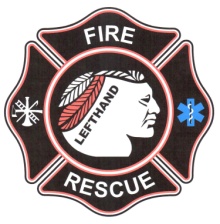 NOTICE OF BOARD MEETING AGENDAAgenda is preliminary and subject to change by majority vote of the Board at the meeting. Individuals requiring special accommodation to attend and/or participate in the meeting should please advise the ADA Compliance Officer at (720) 214-0560 of their specific need(s) in advance of the meeting.Date: November 1st, 2020
Time: 13:00 hoursLocation: Via Zoom meetingTime: 13:00 hours OPENING OF MEETINGCall to orderRoll callApproval of the agenda
MEETING ITEMSPublic comment (3-minute time limit)Executive session Possible action on any matter discussed in executive sessionOther discussion itemsAdjournment
Next regular meeting: Wednesday, November 18th, 2020, at 13:00 via Zoom meeting, address to be announced in agenda